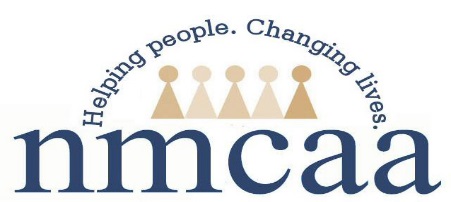 Child and Family Development Reactivation Form 2023Return to Work VerificationPlease Complete the Following:SSN:  _______-_____-_______ (Entire Number)First Name:  _____________________________Last Name:   _____________________________First Day Back to Work (regular schedule):    ___/ ____/ 2023Home Address: ___________________________________________________City: ______________________________________________________Zip Code: ____________________All the above information is required to report to the State of Michigan for your employment status.Employee Signature: ___________________________________________________Date:   ____/____/ 2023This form is to be sent immediately upon completion to: Julie McNally, Human Resources Administrative Specialist 5/9/2023 EHS-HS Team\APOT\APOT Documents\2023-2024 APOT Documents\Child and family Development Reactivation Form